Nom :Gr dateLinnéLinné Chap 3Nom :LinnéNom au complet :Carle von LinnePériode de temps :1707-1778Théorie :La taxonomie(Classification des vivants)Nationalité :Suédois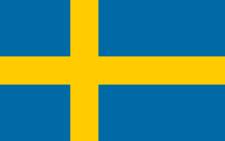 Son oeuvre :Systema natura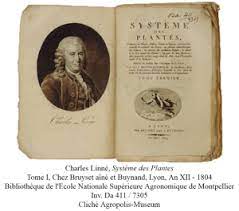 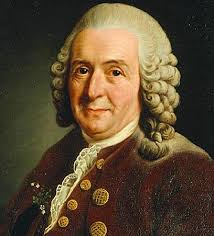 